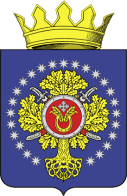 РОССИЙСКАЯ  ФЕДЕРАЦИЯУРЮПИНСКАЯ  РАЙОННАЯ  ДУМАВолгоградская областьР  Е  Ш  Е  Н  И  Е 04 апреля  2013  года	                 №  48/409         Об утверждении отчета о деятельности Контрольно-счетной палаты Урюпинского муниципального района за 2012 год        Рассмотрев представленный Контрольно-счетной палатой Урюпинского муниципального района отчет о ее деятельности в 2012 году, Урюпинская районная Дума РЕШИЛА:         1. Утвердить отчет о деятельности Контрольно-счетной палаты Урюпинского муниципального района в 2012 году (прилагается).        2. Председателю Контрольно-счетной палаты Урюпинского муници-пального района опубликовать Отчет о деятельности Контрольно-счетной палаты в 2012 году в информационном бюллетене администрации Урюпинского муниципального района «Районные ведомости» и разместить в сети Интернет в установленном порядке.        3. Настоящее решение вступает в силу с момента его принятия.             Исполняющий              обязанности председателя   Урюпинской районной Думы                                                           С.Н. Цибин                                                                                                            Утвержден  решением                                                                                                      Урюпинской районной Думы                                                                                                    от 04 апреля 2013 года № 48/409ОтчЁто деятельности Контрольно-счётной палаты Урюпинского муниципального района за 2012 год        Деятельность Контрольно-счётной палаты Урюпинского муниципаль-ного района за  2012 год  осуществлялась  в соответствии с требованиями  Бюджетного законодательства, Положения о бюджетном процессе Урюпин-ского муниципального района,  Положения о Контрольно-счётной палате  Урюпинского  муниципального района,  плана работы КСП на 2012 год.        В связи с вступлением в силу с 1 октября 2011 года Федерального закона № 6-ФЗ «Об общих принципах организации и деятельности контрольно-счетных органов субъектов Российской Федерации и муниципальных образований» и внесением изменений в Закон Волгоградской области от 11 февраля 2008 года № 1626-ОД «О некоторых вопросах муниципальной службы в Волгоградской области»  решением Урюпинской районной Думы от  02 мая 2012 года № 37/314 «Об утверждении в новой редакции  Положения  о Контрольно-счетной палате Урюпинского муниципального района» приведено в соответствие с действующим законодательством  Положение о Контрольно-счетной палате Урюпинского муниципального района.        На основании решения Урюпинской районной Думы от 02 мая 2012 года № 37/317 «Об утверждении структуры и штатной численности Контрольно-счетной палаты Урюпинского муниципального района» утверждена следующая штатная численность:        - председатель  Контрольно-счетной палаты - 1 единица,        - старший инспектор - 1 единица,        - специалист 2 категории - 1 единица.        В 2012 году заключено 25 соглашений между Урюпинской районной Думой и представительными органами сельских поселений Урюпинского муниципального района о передаче Контрольно-счетной палате Урюпинского муниципального района полномочий контрольно-счетных органов поселений по осуществлению внешнего муниципального финансового контроля (решения Урюпинской районной Думы от 02 мая 2012 года № 37/319 и от 31 июля 2012 года № 40/349). В связи с заключенными соглашениями администрациями сельских поселений Урюпинского муници-пального района перечислено на содержание Контрольно-счетной палаты Урюпинского муниципального района 314,4 тыс. рублей, кассовые расходы за 2012 год составили 251,7 тыс. руб., остаток на 01 января 2013 года составил 62,7 тыс. руб.           За 2012 год Контрольно-счетной палатой Урюпинского муниципального района проведено 29 проверок, в том числе:         - 27 в соответствии с планом работы Контрольно-счетной палаты Урюпинского муниципального района,         - 1  по инициативе администрации Урюпинского муниципального района (проверка соблюдения финансовой дисциплины организации коек сестринского ухода в Добринской участковой больнице),         - 1 по инициативе Контрольно-счетной палаты Волгоградской области (проверка правомерного и эффективного использования бюджетных средств, полученных в виде субсидии по долгосрочной областной программе «Развитие и поддержка малого и среднего предпринимательства в Волгоградской области в 2009-2011 годах» СХА «Акуловская» и ООО «Крестьянское хозяйство СКИФ»).        По результатам  проведения проверок составлено: 29 актов, 26 экспертных заключения на отчеты об исполнении бюджетов  главных распорядителей бюджетных средств за 2011 год, 1 экспертное заключение к проекту решения Урюпинской районной Думы « О бюджете Урюпинского муниципального района на 2013 год и на плановый период 2014 и 2015 годов».        По результатам контрольных проверок выявлено нарушений на сумму 3258,4 тыс. руб., в т.ч. по сельским поселениям Урюпинского муниципаль-ного района и администрации Урюпинского муниципального района:        1. Акчернское сельское поселение        Бюджет поселения исполнен по доходам в сумме 20548,95 тыс. руб., по расходам 20814,49 тыс. руб., дефицит составил 265,54 тыс. руб. Установлено 6 нарушений на сумму 3,7 тыс. руб.        2. Беспаловское сельское поселение        Бюджет поселения исполнен по доходам в сумме 3754,3 тыс. руб., по расходам 3750,9 тыс. руб., профицит составил 3,4 тыс. руб. Установлено 7 нарушений на сумму 7,5 тыс. руб.        3. Бесплемяновское сельское поселение        Бюджет поселения исполнен по доходам в сумме 3059,6 тыс. рублей, по расходам 3027,6 тыс. руб., профицит составил 32,0 тыс. руб. Установлено 10 нарушений на сумму 3,4 тыс. руб.        4. Большинское сельское поселение        Бюджет поселения исполнен по доходам в сумме 3420,5 тыс. рублей, по расходам 3373,0 тыс. руб., профицит составил 47,5 тыс. руб. Установлено 7 нарушений на сумму 2,1 тыс. руб.        5. Бубновское сельское поселение        Бюджет поселения исполнен по доходам в сумме 7023,9 тыс. руб., по расходам 7060,8 тыс. руб., дефицит составил 36,9 тыс. рублей. Установлено 14 нарушений на сумму 93,1 тыс. руб.        6. Верхнебезымяновское сельское поселение         Бюджет поселения исполнен по доходам в сумме 3512,2 тыс. руб., по расходам 3360,1 тыс. руб., дефицит составил 152,1 тыс. руб. Установлено 11 нарушений на сумму 2,3 тыс. руб.        7. Верхнесоинское сельское поселение        Бюджет поселения исполнен по доходам в сумме 3555,6 тыс. руб., по расходам 3310,2 тыс. руб., профицит составил 245,4 тыс. руб. Установлено 10 нарушений на сумму 14,3 тыс. руб.        8. Вихлянцевское сельское поселение        Бюджет поселения исполнен по доходам в сумме 3279,4 тыс. руб., по расходам 3163,1 тыс. руб., профицит составил 116,3 тыс. руб. Установлено 10 нарушений на сумму 0,5 тыс. руб.        9. Вишняковское сельское поселение        Бюджет поселения исполнен по доходам в сумме 4032,2 тыс. руб., по расходам 3505,6 тыс. руб., профицит составил 526,6 тыс. руб. Установлено 9 нарушений.         10. Добринское сельское поселение         Бюджет поселения исполнен по доходам в сумме 6999,3 тыс. руб., по расходам 7793,4 тыс. руб., дефицит составил 794,1 тыс. руб. Установлено 10 нарушений на сумму 21,8 тыс. руб.         11. Дубовское сельское поселение        Бюджет поселения исполнен по доходам в сумме 10192,05 тыс. руб., по расходам 10411,7 тыс. руб., дефицит составил 219,6 тыс. руб. Установлено 13 нарушений на сумму 11,1 тыс. руб.        12. Дьяконовское сельское поселение        Бюджет поселения исполнен по доходам в сумме 4871,5 тыс. руб., по расходам 4605,9 тыс. руб., профицит составил 265,6 тыс. руб. Установлено 6 нарушений на сумму 12,8 тыс. руб.         13. Забурдяевское сельское поселение        Бюджет поселения исполнен по доходам в сумме 2820,7 тыс. руб., по расходам 3230,1 тыс. руб., дефицит составил 409,3 тыс. руб. Установлено 9 нарушений на сумму 5,2 тыс. руб.         14. Искринское сельское поселение        Бюджет поселения исполнен по доходам в сумме 5781,3 тыс. руб., по расходам 6424,0 тыс. руб., дефицит составил 642,7 тыс. руб. Установлено 13 нарушений  на сумму 100,4 тыс. руб.        15. Креповское сельское поселение        Бюджет поселения исполнен по доходам в сумме 4233,4 тыс. руб., по расходам 4157,2 тыс. руб., профицит составил 76,2 тыс. руб. Установлено 5 нарушений на сумму 24,2 тыс. руб.         16. Котовское сельское поселение        Бюджет поселения исполнен по доходам в сумме 4058,0 тыс. руб., по расходам 3934,5 тыс. руб., профицит составил 123,5 тыс. руб. Установлено 20 нарушений на сумму 600,62 тыс. руб.         17. Краснянское сельское поселение        Бюджет поселения исполнен по доходам в сумме 3944,6 тыс. руб., по расходам 3886,3 тыс. руб., профицит составил 58,3 тыс. руб. Установлено 9 нарушений на сумму 18,4 тыс. руб.        18. Лощиновское сельское поселение        Бюджет поселения исполнен по доходам в сумме 3834,6 тыс. руб., по расходам 3729,3 тыс. руб., профицит составил 105,25 тыс. руб. Установлено 15 нарушений на сумму 45,8 тыс. руб.        19. Михайловское сельское поселениеБюджет поселения исполнен по доходам в сумме 5752,7 тыс. руб., по расходам 5505,2 тыс. руб., профицит составил 247,5 тыс. руб. Установлено 10 нарушений на сумму 29,1 тыс. руб.        20. Окладненское сельское поселение        Бюджет поселения исполнен по доходам в сумме 4302,2 тыс. руб., по расходам 4302,7 тыс. руб., дефицит составил 0,5 тыс. руб. Установлено 16 нарушений на сумму 16,3 тыс. руб.        21. Ольшанское сельское поселение        Бюджет поселения исполнен по доходам в сумме 11054,7 тыс. руб., по расходам 10712,9 тыс. руб., профицит составил 341,8 тыс. руб. Установлено 19 нарушений на сумму 128,5 тыс. руб.         22. Петровское сельское поселение        Бюджет поселения исполнен по доходам в сумме 9319,49 тыс. руб., по расходам 9306,6 тыс. руб., профицит составил 12,89 тыс. руб. Установлено 8 нарушений на сумму 3,8 тыс. руб.         23. Россошинское сельское поселение        Бюджет поселения исполнен по доходам в сумме 5707,8 тыс. руб., по расходам 5903,8 тыс. руб., дефицит составил 196,0 тыс. руб. Установлено 18 нарушений на сумму 598,2 тыс. руб.        24. Салтынское сельское поселение        Бюджет поселения исполнен по доходам в сумме 7019,3 тыс. руб., по расходам 7371,0 тыс. руб., дефицит составил 351,7 тыс. руб. Установлено 9 нарушений на сумму 22,1 тыс. руб.        25. Хоперопионерское сельское поселение          Бюджет поселения исполнен по доходам в сумме 3528,5 тыс. руб., по расходам 4040,3 тыс. руб., дефицит составил 511,8 тыс. руб. Установлено 15 нарушений на сумму 263,6 тыс. руб.        26. Бюджет Урюпинского муниципального района исполнен по доходам в сумме 431700,8 тыс. руб., в т.ч. собственные 85755,9 тыс. руб., по расходам 430263,17 тыс. руб., профицит составил 1437,6 тыс. руб. Установлено 4 нарушения на сумму 1125,5 тыс. руб.        В ходе проверок установлены следующие типичные нарушения:        1) В нарушение п. 1, п. 3, ст. 184.1 БК РФ решениями о бюджете  не устанавливают:         - общий объем доходов бюджета, общий объем расходов, дефицит (профицит) бюджета - в окончательном решении о бюджете;        - общий объем условно утверждаемых расходов в случае утверждения бюджета на очередной финансовый год и плановый период на первый год планового периода в объеме не менее 2,5% общего объема расходов бюджета, на второй год планового периода в объеме не менее 5% общего объема расходов бюджета;        - источники финансирования дефицита бюджета;        - верхний предел муниципального внутреннего долга по состоянию на 1 января следующего за очередным финансовым годом.        2) В нарушении  постановления главы администрации Волгоградской области от 22.11.2010 года № 586-п «Об установлении нормативов формирования расходов на содержание органов местного самоуправления муниципальных образований Волгоградской области на 2011 год» и постановления от 12.12.2011 года №783-п «О внесении изменений в Постановление администрации Волгоградской области от 22 ноября 2010 года № 586-п «Об установлении нормативов формирования расходов на содержание органов местного самоуправления муниципальных образований Волгоградской области на 2011 год»  установлено превышение  норматива формирования расходов на содержание органов местного самоуправления.          3) В нарушении п. 6, приложения 2, Инструкции 157н от 01.12.2010 года администрациями не сформирована своя учетная политика, исходя из особенностей своей структуры, отраслевых и  иных особенностей деятельности.        4) При проверке нормативно-правового акта « Положения о бюджетном процессе в сельском поселении», статьи Положения не соответствуют действующему бюджетному законодательству.        5) В нарушении п. 2 ст. 136 БК РФ администрации сельских поселений  превысили установленные высшим органом государственной власти субъекта РФ нормативы формирования расходов на оплату труда депутатов, выборных должностных лиц местного самоуправления, осуществляющих свои полномочия на постоянной основе, муниципальных служащих органов местного самоуправления.           При проверке оплаты труда лиц, замещающих муниципальные должности и муниципальных служащих за 2011 год установлено несоответствие утвержденного штатного расписания по состоянию на 01.01.2011 года, 01.06.2011 года, 01.10.2011 года и  фактически  начисленной заработной платы за 2011год.        6) В нарушении Положения по оплате труда лицам, замещающим муниципальные должности и муниципальным служащим администрации сельского поселения в течение 2011 года произведены дополнительные выплаты, не предусмотренные Положением (премии муниципальным служащим поселения за активное участие в проведении праздников,  премировали муниципальных служащих администрации премией по итогам года в размере трех должностных окладов  и доплаты муниципальным служащим на периоды отпусков.        7) В нарушении  п. 5 ст. 51 Федерального закона от 6 октября .           № 131-ФЗ «Об общих принципах организации местного самоуправления» порядок учёта муниципального имущества не определён Положением  об организации учета и ведения Реестра объектов муниципального имущества сельского поселения, реестр муниципального имущества в течение проверяемого периода не формировался.          8) В нарушении п. 2 ст. 12  129-ФЗ «О бухгалтерском учете» инвентаризация имущества и обязательств не проводилась при смене материально-ответственного лица - главного бухгалтера.         9) В нарушении п.п. 2 п. 2 Постановления от 13.08.2008г. № 749  распоряжения о направлении работников в командировку, на какой срок и для выполнения, какого служебного поручения отсутствуют.         10) В нарушении ст.3 соглашения от 31.12.2010 года администрациями сельских поселений не осуществлено перечисление субвенций на организацию исполнения бюджета поселения финансовому отделу администрации Урюпинского муниципального района.          11) В нарушении ст. 87, п. 3 ст. 158  БК РФ администрациями сельских поселений не ведется реестр расходных обязательств, подлежащих исполнению в пределах утвержденных ему лимитов бюджетных обязательств и бюджетных ассигнований.         12) В нарушении  п. 5 ст. 87 БК РФ порядок ведения реестра расходных обязательств сельских поселениях не   установлен.          13) В нарушении п. 2 ст. 161 БК РФ финансовое обеспечение деятельности казенного учреждения в 2011 году осуществлялось за счет средств соответствующего бюджета бюджетной системы РФ и без бюджетной сметы.        14) В нарушении  п. 3 ст. 217 БК РФ утвержденные показатели сводной  бюджетной росписи ГРБС  по состоянию на 31.12.2011года не соответствуют решению о бюджете на 2011 год.         15) В нарушении п. 11.1 Приказа Минфина от 28.12.2010 года № 191н «Об утверждении Инструкции о порядке составления и представления годовой, квартальной и месячной отчетности об исполнении бюджетов бюджетной системы Российской Федерации» в представленной бюджетной отчетности отсутствует сведения по разделам к  пояснительной записке.         16) В нарушение «Указаний о порядке применения бюджетной классификации РФ», утвержденной Приказом Минфина РФ от 28.12.2010 г. № 190н выявлено неверное применение кодов бюджетной классификации.        17) В нарушении п.4,7,38 Приказа Министерства Финансов РФ от 01.12.2010 года № 157н  в бухгалтерском учете не учтены основные средства, что привело к искажению бухгалтерской отчетности.        18) В нарушении п. 6 ст. 52 ФЗ от 06.10.2003 г. № 131-ФЗ ежеквартальные сведения о численности муниципальных служащих органов местного самоуправления, работников муниципальных учреждений с указанием фактических затрат на их содержание официально не опубликовывались.         19) В нарушении ст. 25 Закона Волгоградской области от 20.12.2010 года № 2139-ОД «Об областном бюджете на 2011 год и на плановый период 2012 и 2013 годов» в решении о бюджете не утверждена предельная штатная численность.        20) В нарушении Постановления Правительства РФ от 27.02.1999г.          № 302 списание гидротехнических сооружений произведено при отсутствии  предписания органа государственного надзора о консервации или ликвидации гидротехнического сооружения.        21) Путевые листы на автомобиль оформлялись в нарушении Приказа  Министерства Транспорта от 18.09.2008г. № 152 «Об утверждении обязательных реквизитов и порядка заполнения путевых листов».         22) Установлено неправомерное списание материальных запасов (дизельного топлива).        23) В нарушении п. 46 приказа 157н от 01.12.2010 года не каждому объекту основных средств присвоен инвентарный номер.        Кроме того проведены проверки:        1. Проверка соблюдения финансовой дисциплины организации коек сестринского ухода  в Добринской участковой больнице за период с января 2012 года по  июль 2012 года.        На территории Урюпинского муниципального района организованы койки сестринского ухода на базе сельских лечебных учреждений: Добринская участковая больница, Искровская участковая больница, Михайловская участковая больница. На основании постановления главы администрации Урюпинского муниципального района от 31.03.2003 года             № 120 финансирование коек сестринского ухода осуществляется за счет средств:        - местного бюджета,        - фонда социальной поддержки населения,        - лиц, помещаемых  на койки сестринского ухода (не более 75% от ежемесячно получаемой пенсии с учетом надбавок и компенсаций),        - Волгоградского областного комитета Российского общества Красного Креста, предприятий, учреждений, организаций, благотворительных взносов,          - спонсорской помощи.        На основании п.5 Положения о койке сестринского ухода ЦРБ, утвержденного постановлением главы администрации Урюпинского района  31.03.2003г. № 120 (далее по тексту Положение) порядок оплаты, сроки и условия пребывания на койках сестринского ухода определяется договором, заключенным между главным врачом больницы и руководителем органа социальной защиты населения муниципального образования. При проверке установлено, что договора  о порядке оплаты, сроках и условиях пребывания на койках сестринского ухода между главным врачом и руководителем органа социальной защиты не оформлялись.           В нарушении п. 2 р. 3 Положения Добринская участковая больница не ведет учета коек сестринского ухода отдельно. Все больные, в том числе и те, которые  размещены на койках сестринского ухода, учитываются в общем журнале учета больных. На момент проверки главным врачом                  Саламатиным С.Н. учет коек сестринского ухода официально, отдельно ни в одном журнале не учитывался. По словам главного врача Саламатина С.Н. учет он вел «для себя» на отдельных листах, которые к моменту проверки были порваны  на  кусочки за период с 1 января 2012 года по 31 июля 2012 года, а в день проверки, в присутствии проверяющих (Александровой С.Н., Фарафоновой Н.И., Клейменовой Л.Н.) склеены главным врачом, а за июль и август 2012 года информация учитывалась в общей тетради. На основании сведений главного врача Саламатина С.Н.  за период с 1 января по 31 июля 2012 года на койках сестринского ухода находилось 100 человек (фамилии некоторых  граждан повторяются из месяца в месяц), из пенсии которых могло поступить в больницу 430686 руб. (75 % от ежемесячно получаемой пенсии с учетом надбавок и компенсаций). По квитанциям с номера 301 по 325 и с номера 401 по 465 было оприходовано 213 024 руб. За аналогичный период 2011 года Добринской участковой больницей сдано в кассу администрации Урюпинского муниципального района 422 587 руб., что на 209 563 руб., или на 98,37% больше.        7 августа 2012 года была сделана опись наличных денежных средств у завхоза Калмыковой Н.И. и главного врача Саламатина С.Н  в сумме 49 700 руб.. 85 коп. Эти средства еще не были сданы в кассу   МБУЗ Урюпинская ЦРБ имени В.Ф. Жогова.  Следовательно, с 01.01.2012 года по 31.07.2012 года поступило денежных средств от коек сестринского ухода в сумме 262 724 руб. 85 коп. Сдано средств в кассу МБУЗ Урюпинская ЦРБ имени В.Ф. Жогова 172 494 руб. (по квитанциям к приходным ордерам: № 1 от 01.03.2012 года, № 506 от 11.05.2012 года, от 26.07.2012г. № 31), остаток  денежных средств должен быть 90 230 руб. 85 коп.        Завхозом Добринской участковой больницы Калмыковой Н.И. представлены документы (чеки, накладные, без оформления авансового отчета), на основании которых по ее словам больница приобретала за наличные денежные средства (платные услуги – койки сестринского ухода) малоценные и быстроизнашивающиеся предметы: хозяйственные товары, моющие  средства, электротовары, а также основные средства: стиральную машину, мясорубку, всего на сумму 31 000 руб. 05 коп., а также недооформленные трудовые договора (без подписей  подрядчиков и актов выполненных работ) на сумму 87 600 рублей, всего за наличные деньги выдано 118600 руб. 05 коп. В нарушении пп. 4 ст. 167 Приказа Минфина РФ от 01.12.2010г. № 157н выдача наличных денежных средств производилась без расходного кассового ордера.  На основании п.8 Приказа Минфина РФ от 01.12.2010г. № 157н «Первичный учетный документ принимается к бухгалтерскому учету при условии отражения в нем всех реквизитов, предусмотренных унифицированной формой документа и при наличии на документе  подписи руководителя субъекта учета  или уполномоченного им на то лица». Таким образом, завхозом Калмыковой Н.И. или главным врачом больницы  Саламатиным С.Н. за свои собственные средства приобретались малоценные и быстроизнашивающиеся предметы и оплачивались договора на сумму 28 369 руб. 20 коп., но ни завхоз, ни главный врач об этом не говорили.        При сопоставлении данных  журнала учета больных и квитанций об оплате установлено, что гражданами, находившимися на социальных койках оплата произведена не в полной мере.        На 27 августа 2012 года в Добринской участковой больнице находились 7 человек, которые с 01.01.2012 года по 31 июля 2012 года временно проживали в больнице и получали необходимое лечение  в разные периоды времени. При получении ксерокопий справок о размерах получаемой пенсии был произведен анализ начисленных сумм за весь период нахождения граждан на койках сестринского ухода с 01.01.2012 года по 31.07.2012 года  и поступления денежных средств «от коек сестринского ухода»  по квитанциям, которые были сданы в МБУЗ Урюпинская ЦРБ им. В.Ф.Жогова.        Выявлены факты  несоответствия начисленных сумм размера пенсий за весь период (с 01.01.2012 года по 31.07.2012г.) нахождения граждан на койках сестринского ухода  и сумм квитанций по каждому человеку. На основании данных несоответствие составляет 92933 руб. 35 коп. Проверить правильность взимания платы всех граждан, находившихся на койках сестринского ухода за период с 01.01.2012 года по 31.07.2012 года, не представилось возможным.        Акт проверки направлен: главному врачу МБУЗ Урюпинская ЦРБ им. Жогова В.Ф. Буденкову В.В., начальнику межмуниципального отдела МВД России «Урюпинский» полковнику полиции В.А. Гречишникову. Письменного ответа от начальника полиции  до сегодняшнего дня не поступило.          2. О проверке целевого использования в 2011 году средств бюджета Урюпинского муниципального района, направленных на реализацию мероприятий долгосрочной целевой программы «Пожарная безопасность муниципальных образовательных учреждений Урюпинского муниципального района».        Средства в сумме 245442 руб., предусмотренные на реализацию целевой программы «Пожарная безопасность муниципальных образовательных учреждений Урюпинского муниципального района Волгоградской области» на 2011-2013 годы по объектам проверки: МКОУ Беспалоская оош, МКОУ Буденовская сош, МКОУ Верхнебезымяновская сош, МБОУ Добринский лицей, МКОУ Дьяконовская сош, МКОУ Поповская оош использованы по целевому назначению.        Проверкой установлено неверное применение КОСГУ по МКОУ Верхнебезымяновская сош в сумме 16300 руб. (Инструкции Министерства Финансов РФ от 21.12.2011 года № 180н).        В нарушение ст. 6 БК РФ по целевой Программе отсутствуют сметы по общеобразовательным учреждениям.         В нарушение требований  п.3.6 постановления от 18.08.2011 года № 563 «Об утверждении Положения о долгосрочных муниципальных целевых программах Урюпинского муниципального района», п.п. 2 п. 2 ст. 37 Положения о бюджетном процессе Урюпинского муниципального района, утвержденного решением Урюпинской районной Думы от 26.02.2010 года              № 7/43,  целевые программы,  предлагаемые к финансированию начиная с очередного финансового года, подлежат утверждению не позднее одного месяца до дня внесения проекта решения о районном бюджете в Урюпинскую районную Думу.         3. О проведении проверки в части начисления и взимания арендной платы за земельные участки из категории земель особо охраняемых территорий и объектов.        На основании письма Контрольно-счетной палаты Волгоградской области от 25 июля 2012 года № 01-КСП-02-04/1226,  Контрольно-счетной палатой Урюпинского муниципального района  проведена проверка в части начисления и взимания арендной платы за земельные участки из категории земель особо охраняемых территорий и объектов с кадастровым номером 34:31:010007:71, арендатором которого является Галинский Павел Давыдович и земельные участки, расположенные на территории Урюпинского муниципального района, государственная собственность на которые не разграничена, находящиеся в ведении администрации Урюпинского муниципального района.        Администрацией Урюпинского муниципального района размер арендной платы за земельные участки из категории земель особо охраняемых территорий и объектов рассчитывается в соответствии с «Порядком расчета арендной платы за земельные участки, государственная собственность на которые не разграничена, и земельные участки, находящиеся в собственности Волгоградской области», утвержденного главой администрации Волгоградской области от 22 августа 2011 года № 469-п, расхождений в расчетах не установлено.           Галинский П.Д. обратился в суд с заявлением о признании недействующим с момента принятия решений Урюпинской районной Думы Волгоградской области от  31.10.2011 года № 29/259 «Об установлении коэффициентов к Порядку расчета арендной платы за земельные участки, государственная собственность на которые не разграничена, и земельные участки, находящиеся в собственности Волгоградской области и расположенные на территории Урюпинского муниципального района Волгоградской области» и решения Урюпинской районной Думы Волгоградской области от 16.04.2008 года  № 27/195 «Об установлении коэффициентов к Порядку расчета арендной платы за земельные участки, государственная собственность на которые не разграничена, и земельные участки, находящиеся в собственности Волгоградской области и расположенные на территории Урюпинского муниципального района Волгоградской области» в части установления коэффициента дифферен-циации в зависимости от назначения объектов, расположенном на земельном участке из земель особо охраняемых территорий и объектов в размере «13». Решением Урюпинского городского суда Волгоградской области от 25 июня 2012 года суд оставил без удовлетворения заявление Галинского П.Д.        В 2012 году в консолидированный бюджет  поступило доходов от арендной платы за земельные участки из категории земель особо охраняемых территорий и объектов в сумме 18019,48 руб.         Согласно плановым расчетам арендной платы за земельные участки из категории земель особо охраняемых территорий и объектов в 2012 году в бюджет Урюпинского муниципального района должно поступить 482,5 тыс. руб. За 8 месяцев 2012 года поступило в консолидированный бюджет 18,02 тыс. руб., или 1,9% от плана.        4. Проверка  правомерного и эффективного использования бюджетных средств, полученных в виде субсидии ООО «Крестьянское хозяйство СКИФ» за период с 2009 года по 2011год.        В 2009 году на реализацию долгосрочной областной целевой программы «Развитие и поддержка малого и среднего предпринимательства в Волгоградской области» в 2009 году получено субсидий в сумме 735,9 тыс. руб., в 2010 году 622,5 тыс. руб., в 2011 году 696,3 тыс. руб.         За период с 2009 года по 2011 года ООО «КХ СКИФ», кроме субсидии по областной программе «Развитие и поддержка малого и среднего предпринимательства в Волгоградской области в 2009-2011годах» были получены следующие виды субсидий:        в 2009 году от Волгоградского областного комитета по сельскому хозяйству и продовольствию:        - по процентам банка по кредиту 12/08 в сумме 198,718 тыс. руб.;        - по процентам банка по кредиту 05/09 в сумме 219,998 тыс. руб.;        - по минеральным удобрениям в сумме 908,346 тыс. руб.;        - по дизельному топливу 50,6 тыс. руб.;        в 2010 году от Волгоградского областного комитета по сельскому хозяйству и продовольствию:        - по гибели озимых 47,989 тыс. руб.;        - по засухе 386,106 тыс. руб. - областные средства;        - по засухе 1577,115 тыс. руб. - федеральные средства;        - по минеральным удобрениям 226,160 тыс. руб.;        - по дизельному топливу 16,1 тыс. руб.;        - по процентной ставке 99,612 тыс. руб.;        - субсидия от фонда занятости  по заработной плате 216,217 тыс. руб.в 2011 году от Волгоградского областного комитета по сельскому хозяйству и продовольствию:        - по процентам банка по кредиту 07/10 510,905 тыс. руб.        ООО «Крестьянское хозяйство СКИФ» приобретены 2 основных средства: трактор К 744 и зерноуборочный комбайн Р1 - на основании договоров финансовой аренды (сублизинга):        - № 21-фгл от 9 марта  2005года с  ООО «Волгоградагролизинг» - трактор К 744 Р1 гидросистема Sauer-Danfoss, 5-ти секционный гидрораспределитель, стоимостью 4484538 руб.;         - № 229-флр от 13.10.2008 года  с ООО «Волгоградагролизинг» - зерноуборочный комбайн самоходный КЗС -1218-29 Полесье 1218 заводской № 145, стоимостью 6319548,96 руб. По вышеуказанным договорам заключены дополнительные соглашения между ООО «Крестьянское хозяйство СКИФ» и ООО «Волгоградагролизинг»,  в связи с признанием  ООО «Крестьянское хозяйство СКИФ» пострадавшим от чрезвычайной ситуации (засухи), в 2010 году предоставлена отсрочка платежей в пределах основного графика. Платежи по вышеуказанным основным средствам погашались лизингодателю ООО «Волгоградагролизинг» своевременно, согласно графику.         Средства, полученные ООО «Крестьянское хозяйство СКИФ»  в 2009-2011 годах, по областной целевой программе «Развитие и поддержка малого и среднего предпринимательства в Волгоградской области на 2009-2012 годы» использованы согласно их целевого назначения.        5. Проверка  правомерного и эффективного использования бюджетных средств, полученных в виде субсидии сельскохозяйственной артелью «Акуловская»  за период с 2009 года  по 2011 год.        В 2009 году на реализацию долгосрочной областной целевой программы «Развитие и поддержка малого и среднего предпринимательства в Волгоградской области» в 2009 году получено субсидий в сумме 2404,1 тыс. руб., в 2010 году 35,1 тыс. руб.         За период с 2009 года по 2011 года СХА «Акуловская», кроме субсидии по областной программе «Развитие и поддержка малого и среднего предпринимательства в Волгоградской области в 2009-2011годах» были получены следующие виды субсидий:        в 2009 году от Волгоградского областного комитета по сельскому хозяйству и продовольствию:        - по федеральной целевой программе «Сохранение и восстановление плодородия почв земель сельскохозяйственного назначения и агроландшафтов как национального достояния России на 2006-2010 годы и на период до 2012 года» в сумме 1049,0 тыс. руб., в том числе: 261,0 тыс. руб. – областные средства, 788,0 тыс. руб. – федеральные средства;        - на  дизельное топливо, использованное на проведение сезонных сельскохозяйственных работ в сумме 102,0 тыс. руб.;        в 2010 году от Волгоградского областного комитета по сельскому хозяйству и продовольствию:        - субсидия по страхованию урожая  1068,0 тыс. руб. – федеральные средства;        - субсидия по страхованию урожая  280,0 тыс. руб. – федеральные средства;        - по возмещению убытков по чрезвычайной ситуации (засуха) 1557,0 тыс. руб.;        - по минеральным удобрениям 226,160 тыс. руб.;        - по федеральной целевой программе «Сохранение и восстановление плодородия почв земель сельскохозяйственного назначения и агроландшафтов как национального достояния России на 2006-2010 годы и на период до 2012 года» в сумме 620,0 тыс. руб., в том числе: 146,0 тыс. руб. – областные средства, 474,0 тыс. руб. – федеральные средства;        в 2011 году от Волгоградского областного комитета по сельскому хозяйству и продовольствию:        - по федеральной целевой программе «Сохранение и восстановление плодородия почв земель сельскохозяйственного назначения и агроландшафтов как национального достояния России на 2006-2010 годы и на период до 2012 года» в сумме 779,9 тыс. руб., в том числе: 274,6 тыс. руб. – областные средства, 505,3 тыс. руб. – федеральные средства;        - на поддержку элитного семеноводства 579,4 тыс. руб., в том числе 280,2 тыс. руб. - федеральные средства, 299,2 тыс. руб. – областные средства;        - по процентам банка по кредиту  2643,3 тыс. руб.        СХА «Акуловская» приобрела 2 зерноуборочных самоходных комбайна марки «Енисей КЗС 950» - на основании договоров финансовой аренды (сублизинга). Основной договор финансовой аренды (сублизинга) № 72–флр от 26 февраля 2004 года  не представлен, к проверке представлено дополнительное соглашение № 1 от 1 июня 2004 года (к договору № 72-флр от 26 февраля 2004 года).        По платежному поручению № 543 от 21.12.2009 года от управления развития предпринимательства администрации Волгоградской области  СХА «Акуловская» получена субсидия  в сумме 1963280 руб. 24 коп. Согласно реестру субъектов малого и среднего предпринимательства за 2009-2010 годы субсидия получена на погашение процентной ставки по кредитам. В актах проверок главам администраций и руководителям проверенных организаций были даны рекомендации для устранения установленных нарушений и недостатков.         В  течение 2012 года  Контрольно-счетная палата   принимала  участие:  в  работе  депутатской  комиссии  Урюпинской  районной Думы  по вопросу проекта бюджета на 2013 год и плановый период до 2014 и 2015 годов, и на заседаниях, на мероприятиях, проводимых Ассоциацией контрольно-счетных органов Волгоградской области.        Контрольно-счетная палата продолжила работу по публичному представлению своей деятельности и ее результатов. Информация о результатах работы Контрольно-счетной палаты за 2012 год  опубликована  в информационном бюллетене администрации Урюпинского муниципального района  «Районные ведомости». Председатель Контрольно-счетной палаты Урюпинского    муниципального    района                             С.Н. Александрова                                           